May 9, 2018Dear EMS/Fire Provider,The Ohio Division of EMS and the Homeland Security committee of the EMFTS Board, in conjunction with the Ohio Department of Health, has provided a new/updated CHEMPACK training for Healthcare Providers and First Responders in the State of Ohio.  CHEMPACK is a presentation that will eventually be web based but is being taken out to (9) areas throughout May and June to educate EMS, Fire, Host and Non Host Hospitals, Non Host Hospital Administrators, Law Enforcement Personnel, Dispatchers and Public Health personnel on how to access additional supplies and medications that will be needed in the event of a large scale chemical exposure or attack.  The CHEMPACK presentation will be provided at the beginning of each session.  This session is recommended but not required, and is expected to take approximately 90-120 minutes.  Following the question and answer period for CHEMPACK, the Division of EMS will be providing information and an update on EMS items within the State of Ohio.  This 45-60 minute presentation is optional, but will provide interested parties information about recent changes within the rules and curriculum requirements.  There will also be an opportunity to have any questions addressed.The sessions are listed on the next page along with the registration person and contact information for each location.  There is a large amount of seating available but it is limited.  Please register to ensure your space.Please contact me should you have any questions regarding the content.Thank you.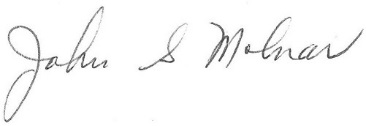 John S. Molnar, BA, NREMT-PChief, Education and Testing614.387.0649 (Office)  614.466.9461 (FAX)jsmolnar@dps.ohio.govDivision of Emergency Medical ServicesOhio Department of Public Safety1970 West Broad Street, PO Box 182073Columbus, Ohio 43218-2073What will you do today to contribute to a safer Ohio?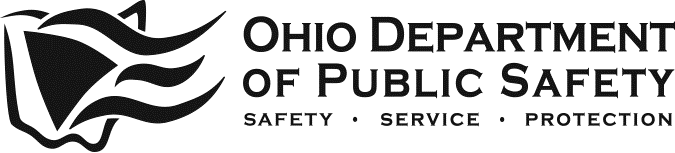 John R. Kasich, GovernorJohn Born, DirectorJohn R. Kasich, GovernorJohn Born, DirectorJohn R. Kasich, GovernorJohn Born, DirectorBureau of Motor Vehicles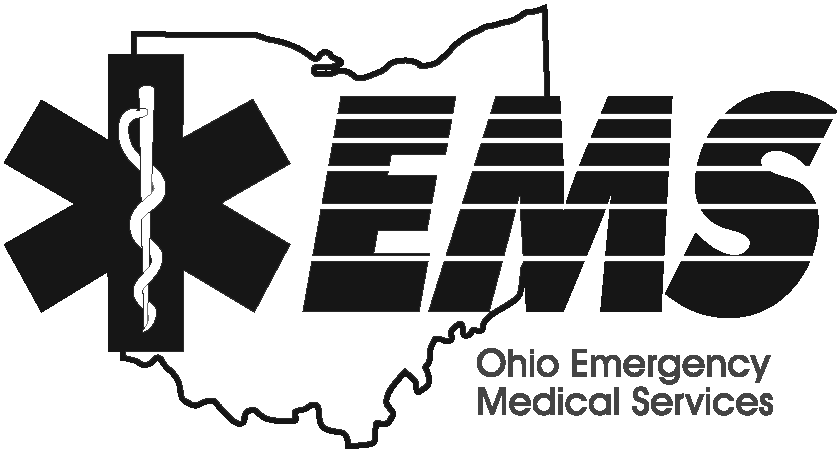 Melvin R. HouseEmergency Management AgencyExecutive DirectorEmergency Medical ServicesOffice of Criminal Justice ServicesEmergency Medical Services Homeland Security Patrol(614) 466-9447  (800) 233-0785www.ems.ohio.govDateTimeLocationRegistration PersonContact information5/25/1812p-4pODOTKris Millercamiller1@dps.ohio.gov5/30/1812p-4pBelmont CollegeKris Millercamiller1@dps.ohio.gov6/4/1812p-4pGreat Oak Career CampusKris Millercamiller1@dps.ohio.gov6/5/1812p-4pMiami Valley Career Technology CenterKris Millercamiller1@dps.ohio.gov6/6/1810a-2pHolzer Medical Center (Jackson)Kris Millercamiller1@dps.ohio.gov6/11/1812p-4pVantage Career CenterJackie Brandt419-203-1924jbrandtwern727@gmail.com6/13/1812p-4pLakeland Community CollegeDebbie Hermetet440-525-7022, dhermetet1@lakelandcc.edu6/19/1812p-4pVanguard-Sentinel Career and Technology CenterLorrie Dymond419-332-2626 ext 2731ldymond@vsctc.org6/21/1812p-4pStark State CollegeJeri QuinnJquinn@starkstate.eduBStich@starkstate.edu